_______тел.: (8-84348) 38-0-40, факс: (8-84348) 38-0-40, Arhan.Nsm@tatar.ru___КАРАРСовет Архангельск авыл җирлегеЯңа чишмә муниципаль районы Татарстан Республикасы8 нче июнь 2023 елның                                                                                                 № 37-120Үзгәрешләр кертү турындагы карар Совет Архангельск авыл җирлеге яңа Чишмә муниципаль районы Татарстан Республикасы 15 декабрь 2022 елның 30-95 бюджеты Турында «Архангельск авыл җирлеге яңа Чишмә муниципаль районы " Татарстан Республикасы 2023 елга һәм план чорына 2024 һәм 2025 еллар»       Нигезендә, Россия Федерациясе Бюджет кодексы, Бюджет кодексы, Татарстан Республикасы турында Нигезләмә бюджет төзелеше һәм бюджет процессында Архангел авыл җирлегендә яңа Чишмә муниципаль районы, Татарстан Республикасы дәүләт Советы Архангельск авыл җирлеге Яңа Чишмә муниципаль районы Татарстан РеспубликасыКАРАР:1. Кертергә карар Советы Архангельск авыл җирлеге Яңа Чишмә муниципаль районы Татарстан Республикасы 15.12.2022 №30-95 «Бюджеты турында Архангельск авыл җирлеге башлыгы Яңа чишмә муниципаль районы Татарстан Республикасы 2023 елына һәм план чорына 2024 һәм 2025 еллар» түбәндәге үзгәрешләр һәм өстәмәләр:1.1. Бу подпункте 1 пунктының 1 саннар « 3725,0» алыштырырга саннар «3948,2».1.2. Бу подпункте 2 пунктының 1 саннар «3725,0» алыштырырга саннар «4116,9».1.3. Бу подпункте 3 пунктының 1 саннар «0,0» алыштырырга саннар «168,7».1.4. Таблицасын 1 Кушымтаны №1 чишү «бюджеты кытлыгын финанслау Чыганаклары Архангельск авыл җирлеге яңа Чишмә муниципаль районыТатарстан республикасы 2023 елга һәм план чорына 2024 һәм 2025 еллар нигезендә яңа редакциядә бәян итәргә кушымта №1 чынлап хәл итү;1.5 Кушымта №2 чишү «Прогнозируемые күләме бюджеты керемнәренең Архангельск авыл җирлеге яңа Чишмә муниципаль районы Татарстан Республикасы 2023 елга һәм план чорына 2024 һәм 2025 еллар нигезендә яңа редакциядә бәян итәргә №2 кушымта чын хәл итү;1.6. Кушымта №3 хәл итү «Ведомство структурасы бюджеты чыгымнарын Архангельск авыл җирлеге яңа Чишмә муниципаль районы Татарстан Республикасы 2023 елга һәм план чорына 2024 һәм 2025 еллар нигезендә яңа редакциядә бәян итәргә кушымта № 3 к чынлап хәл итү;1.7. Кушымта №4 чишү Бүлү «бюджет ассигнованиеләре түбәндәге бүлекләр буенча язылды һәм подразделам, максатчан статьялары һәм чыгымнар төрләре классификациясе бюджеты чыгымнарын Архангельск авыл җирлеге Яңа Чишмә муниципаль районы  Татарстан Республикасы 2023 елга һәм план чорына 2024 һәм 2025 еллар нигезендә яңа редакциядә бәян итәргә кушымта №4 чын хәл итү;        2. Расларга бүлү бюджет ассигнованиеләрен исәпкә алып, түгел кулланылган калдыкларын ел башына акча күләмендә 245,7 мең сум нче кушымтасы нигезендә 5 нче к чынлап хәл итү.       3. Расларга бүлү бюджет ассигнованиеләрен исәпкә алып, түгел кулланылган калдыкларын ел башына акча үзара салым 2022 елга күләмендә 100,0 мең сум нче кушымтасы нигезендә 6 нчы к чынлап хәл итү.       4. Бастырырга (обнародовать) хәзерге хәл «Рәсми хокукый мәгълүмат порталында» Татарстан Республикасы мәгълүмат – телекоммуникация «Интернет» челтәрендә: http://pravo.tatarstan.ru рәсми сайтында яңа Чишмә муниципаль районы Порталында Татарстан Республикасы муниципаль берәмлекләр мәгълүмат – телекоммуникация «Интернет» челтәрендә: http://novosheshminsk.tatarstan.ru.      5. Үтәлешен контрольдә тоту һәм әлеге хәл возложить на даими комиссия бюджет, салымнар һәм финанслар Советы Архангельск авыл җирлеге Яңа Чишмә муниципаль районы Татарстан Республикасы.Башлыгы Архангельск авыл җирлегеЯңа чишмә муниципаль районыТатарстан Республикасы                                                                                        Н.А.СердюкКушымта №1к Советы карары АрхангельскЯңа Чишмә авыл җирлегемуниципаль районТатарстан республикасы 15.12.2022 №30-95 (редакциясендә чишүСовет Архангельск авылЯңа Чишмә авыл җирлегемуниципаль районТатарстан республикасы 8.06.2023 нче 37-120Таблица 1Бюджеты дефицитын финанслау чыганакларына Архангельск авыл җирлеге Яңа Чишмә муниципаль районы Татарстан республикасы 2023 елга һәм план чорына 2024 һәм 2025 еллар                                                                                                                              (мең сум)Кушымта №2к Советы карары АрхангельскЯңа Чишмә авыл җирлегемуниципаль районТатарстан республикасы 15.12.2022 №30-95 (редакциясендә чишүСовет Архангельск авылЯңа Чишмә авыл җирлегемуниципаль районТатарстан республикасы 8.06.2023 нче 37-120Таблица 1Прогнозируемые күләме бюджеты керемнәренең Архангельск авыл җирлеге Яңа Чишмә муниципаль районы  Татарстан Республикасы 2023 елга һәм план чорына 2024 һәм 2025 еллар                                                                                                                                         (мең сум)Кушымта №3к Советы карары АрхангельскЯңа Чишмә авыл җирлегемуниципаль районТатарстан республикасы 15.12.2022 г.№30-95 (редакциясендә чишүСовет Архангельск авылЯңа Чишмә авыл җирлегемуниципаль районТатарстан республикасы 8.06.2023 нче 37-120Таблица 1Ведомство структурасыбюджет чыгымнарының Архангельск авыл җирлегеЯңа чишмә муниципаль районы Татарстан Республикасыбу 2023 елга һәм план чорына 2024 һәм 2025 еллар                                                                                                                          (мең сум)Кушымта № 4к Советы карары АрхангельскЯңа Чишмә авыл җирлегемуниципаль районТатарстан республикасы 15.12.2022 г.№30-95 (редакциясендә чишүСовет Архангельск авылЯңа Чишмә авыл җирлегемуниципаль районТатарстан республикасы 8.06.2023 нче 37-120                                                                                                                                       Таблица 1Бүлүбюджет ассигнованиеләрен бюджет Архангельск авыл җирлегеЯңа чишмә муниципаль районы Татарстан Республикасытүбәндәге бүлекләр буенча язылды, подразделам, максатчан статьялары (муниципаль программалар да программа, юнәлешләр эшчәнлеге),төркемнәре төр чыгымнары классификациясенең бюджетлар чыгымнарыбу 2023 елга һәм план чорына 2024 һәм 2025 еллар                                                                                                                             (мең сум)Кушымта № 5к Советы карары АрхангельскЯңа Чишмә авыл җирлегемуниципаль районТатарстан республикасы 15.12.2022 г.№30-95 (редакциясендә чишүСовет Архангельск авылЯңа Чишмә авыл җирлегемуниципаль районТатарстан республикасы 8.06.2023 нче 37-120Таблица 1Расларга бүлү бюджет ассигнованиеләрен исәпкә алып, түгел кулланылган калдыкларын Архангельск авыл җирлеге Яңа Чишмә муниципаль районы Татарстан Республикасы                                                                                                                                         (мең сум)Кушымта № 6к Советы карары АрхангельскЯңа Чишмә авыл җирлегемуниципаль районТатарстан республикасы 15.12.2022 г.№30-95 (редакциясендә чишүСовет Архангельск авылЯңа Чишмә авыл җирлегемуниципаль районТатарстан республикасы 8.06.2023 нче 37-120Таблица 1Расларга бүлү бюджет ассигнованиеләрен исәпкә алып, түгел кулланылган калдыкларын акчасын Архангельск авыл җирлеге Яңа Чишмә муниципаль районыТатарстан Республикасы                                                                                                                                        (мең сум)СОВЕТАРХАНГЕЛЬСКОГО СЕЛЬСКОГОПОСЕЛЕНИЯ  НОВОШЕШМИНСКОГОМУНИЦИПАЛЬНОГО РАЙОНАРЕСПУБЛИКИ ТАТАРСТАН423182, РТ, Новошешминский район,село Слобода Архангельская,улица Горького, 21аТАТАРСТАН РЕСПУБЛИКАСЫ     ЯҢА ЧИШМӘМУНИЦИПАЛЬ РАЙОНЫАРХАНГЕЛ АВЫЛ ҖИРЛЕГЕ       СОВЕТЫ423182, ТР, Яңа Чишмә районы,Архангел Бистәсе авылы,Горький урамы, 21аСОВЕТАРХАНГЕЛЬСКОГО СЕЛЬСКОГОПОСЕЛЕНИЯ  НОВОШЕШМИНСКОГОМУНИЦИПАЛЬНОГО РАЙОНАРЕСПУБЛИКИ ТАТАРСТАН423182, РТ, Новошешминский район,село Слобода Архангельская,улица Горького, 21а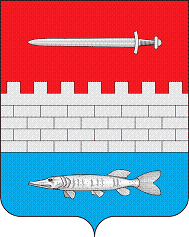 ТАТАРСТАН РЕСПУБЛИКАСЫ     ЯҢА ЧИШМӘМУНИЦИПАЛЬ РАЙОНЫАРХАНГЕЛ АВЫЛ ҖИРЛЕГЕ       СОВЕТЫ423182, ТР, Яңа Чишмә районы,Архангел Бистәсе авылы,Горький урамы, 21аКод күрсәткечләреннәнИсеме күрсәткечләреннәнСуммасы01 00 00 00 00 0000 000Эчке финанслау чыганаклары дефицитов бюджеты168,701 05 00 00 00 0000 000Үзгәртү калдыкларын чаралары счетларында исәпкә алу буенча бюджет168,701 05 00 00 00 0000 500Арттыру калдыкларын бюджеты акчаларын-3948,201 05 02 00 00 0000 500Арттыру, башка калдыкларын бюджеты акчаларын-3948,201 05 02 01 00 0000 510Арттыру, башка калдыкларын акча бюджеты-3948,201 05 02 01 10 0000 510Арттыру, башка калдыкларын акча җирлекләре бюджетлары-3948,201 05 00 00 00 0000 600Кимү калдыкларын бюджеты акчаларын4116,901 05 02 00 00 0000 600Кимү башка калдыкларны бюджеты акчаларын4116,901 05 02 01 00 0000 610Кимү башка калдыкларны акча бюджеты4116,901 05 02 01 10 0000 610Кимү башка калдыкларны акча җирлекләре бюджетлары4116,9Атамасы      Керем кодыСуммасы(+,-)Уточненый бюджетынаСалым һәм салым булмаган керемнәр100 00000 00 0000 0003662,5+177,03839,5Салымнар, керем, табыш101 00000 00 0000 000370,0370,0Салым физик затлар керемнәренә101 02000 01 0000 110370,0370,0Салымнар бүгенге эшчәнлеге кереме105 00000 00 0000 00010,010,0Бердәм авыл хуҗалыгы салымы105 03000 01 0000 11010,010,0Мөлкәтенә салымнар106 00000 00 0000 0003220,03220,0Физик затлар мөлкәтенә салым106 01000 00 0000 110220,0220,0Җир салымы106 06000 00 0000 1103000,03000,0Дәүләт пошлинасы108 00000 00 0000 0000,500,5Дәүләт пошлинасы кылган өчен нотариаль гамәлләр гайре гамәлләр совершаемых консульскими учреждениеләре, Россия Федерациясе)108 04000 01 0000 1100,500,5Файдаланудан керемнәр мөлкәтне дәүләт һәм муниципаль милектәге111 00000 00 0000 00062,062,0Керемнәр, фруктоза рәвешендә аренда түләве йә башка түләү тапшыру өчен бу возмездное файдаланган дәүләт һәм муниципаль мөлкәтне (кала, милек, бюджет һәм автоном учреждениеләре, шулай ук милекне дәүләт һәм муниципаль унитар предприятиеләр, шул исәптән казна)111 05000 00 0000 12062,062,0Башка файдаланудан керемнәр милкен һәм хокукларын, җир дәүләт һәм муниципаль милектә булган (кала, милек, бюджет һәм автоном учреждениеләре, шулай ук милекне дәүләт һәм муниципаль унитар предприятиеләр, шул исәптән казна)111 09000 00 0000 1200,00,0Үзара салым акчалары1 17 14030 10 00000 1500,0+177,0177,0Үзара салым акчалары, гражданнарның зачисляемые бюджетларга һәм авыл җирлекләре1 17 14030 10 00000 1500,0+177,0177,0Кире кайтарылмый торган кертемнәр200 00000 00 0000 00062,5+46,2108,7Кире кайтарылмый торган кертемнәр башка бюджетларыннан Россия Федерациясе бюджет системасының202 00000 00 0000 00062,5+46,2108,7Дотация бюджетларына Россия Федерациясе субъектларының һәм муниципаль берәмлекләрнең202 10000 00 0000 1502,72,7Дотация бюджетларына авыл җирлекләренең бюджет тәэмин ителешен тигезләүгә муниципаль районнар бюджетларыннан202 16001 10 0000 1502,72,7Бюджетларына субвенцияләр Россия Федерациясе субъектлары һәм муниципаль берәмлекләр202 30000 00 0000 15059,859,8Бюджетларына субвенцияләр авыл җирлекләре башкаруга беренчел хәрби исәпкә алу территорияләрендә, анда юк хәрби комиссариаты202 35118 10 0000 15059,859,8Башка бюджетара трансфертлар, передаваемые авыл җирлекләре бюджетларына202 49999 10 0000 1500,0+46,246,2Барлыгы керемнәр3725,00+223,23948,2АтамасыКВСРРзПРЦСРВРСуммасыБашкарма комитеты, Архангельск авыл җирлеге яңа Чишмә муниципаль районы Татарстан Республикасы9024116,9Гомумдеулет месьелелере902011924,2Эше югары вазыйфаи заты тарафыннан Россия Федерациясе субъектының һәм муниципаль берәмлекнең9020102591,2Непрограммные юнәлешләре чыгымнар902010299 0 00 0000 0591,2Муниципаль берәмлеге башлыгы902010299 0 00 0203 0591,2Чыгымнарны түләү персонал тәэмин итү максатларында функцияләрне башкару дәүләт (муниципаль) органнары, казна учреждениеләре, орга-безнең идарә итү бюджеттан тыш дәүләт фондлары белән9902010299 0 00 0203 01100591,2Эше Россия Федерациясе Хөкүмәте, дәүләт хакимиятенең югары башкарма органнары, Россия Федерациясе субъектларының җирле администрация99020104691,4Непрограммные юнәлешләре чыгымнар902010499 0 00 0000 0691,4Үзәк аппарат902010499 0 00 0204 0688,4Чыгымнарны түләү персонал тәэмин итү максатларында функцияләрне башкару дәүләт (муниципаль) органнары, казна учреждениеләре, идарә органнары, бюджеттан тыш дәүләт фондлары белән9902010499 0 00 0204 01100374,0Товарлар сатып алу, эшләр башкару һәм хезмәтләр күрсәтү дәүләт (муниципаль) ихтыяҗлары9902010499 0 00 0204 02200314,4Башка бюджет ассигнованиеләре902010499 0 00 0204 08003,0Башка гомумдеулет месьелелере9020113641,6Непрограммные юнәлешләре чыгымнар902011399 0 00 0000 0641,6Эшчәнлеген тәэмин итү үзәкләштерелгән бухгалтерий902011399 0 00 2990 0488,5Чыгымнарны түләү персонал тәэмин итү максатларында функцияләрне башкару дәүләт (муниципаль) органнары, казна учреждениеләре, идарә органнары, бюджеттан тыш дәүләт фондлары белән902011399 0 00 2990 0100477,4Товарлар сатып алу, эшләр башкару һәм хезмәтләр күрсәтү дәүләт (муниципаль) ихтыяҗлары902011399 0 00 2990 020011,1Товарлар сатып алу, эшләр башкару һәм хезмәтләр күрсәтү дәүләт (муниципаль) ихтыяҗлары9020111399 0 00 9235 020019,6Бюджетара трансфертлар902011399 0 00 2560 05000,3Түләү оешмалар мөлкәтенә салым һәм җир салымы9020111399 0 00 0295 0133,2Башка бюджет ассигнованиеләре902011399 0 00 0295 0800133,2Милли оборонасы9020259,8Мобилизационная һәм вневойсковая әзерләү9020200359,8Түгел программ юнәлешләре чыгымнар902020399 0 00 0000 059,8Гамәлгә ашыру беренчел хәрби исәпкә алу территорияләрендә, анда юк хәрби комиссариаты9020200399 0 00 5118 059,8Чыгымнарны түләү персонал тәэмин итү максатларында функцияләрне башкару дәүләт (муниципаль) органнары, казна учреждениеләре, идарә органнары, бюджеттан тыш дәүләт фондлары белән9020200399 0 00 5118 0110057,8Товарлар сатып алу, эшләр башкару һәм хезмәтләр күрсәтү дәүләт (муниципаль) ихтыяҗлары9020200399 0 00 5118 022002,0Тәэмин итү янгын куркынычсызлыгы90203196,4Тәэмин итү янгын куркынычсызлыгы902031096,4Товарлар сатып алу, эшләр башкару һәм хезмәтләр күрсәтү дәүләт (муниципаль) ихтыяҗлары902031099 0 00 2268 020096,4Милли икътисад90204150,0Юл хуҗалыгы9020409150,0Непрограммные юнәлешләре чыгымнар902040999 0 00 0000 0150,0Төзү, карап тоту һәм ремонтлау, автомобиль юлларын һәм инженерлык корылмаларын, аларга чикләрендә шәһәр округлары һәм авыл җирлекләре төзекләндерү кысаларында902040999 0 00 7802 0150,0Товарлар сатып алу, эшләр башкару һәм хезмәтләр күрсәтү дәүләт(муниципаль) ихтыяҗлары902040999 0 00 7802 0200150,0Торак-коммуналь хуҗалыгы90205898,5Төзекләндерү9020503898,5Урамнарны яктырту902050399 0 00 7801 0450,0Товарлар сатып алу, эшләр башкару һәм хезмәтләр күрсәтү дәүләт (муниципаль) ихтыяҗлары902050399 0 00 7801 0200450,0Яшелләндерү902050399 0 00 7803 010,0Товарлар сатып алу, эшләр башкару һәм хезмәтләр күрсәтү дәүләт (муниципаль) ихтыяҗлары902050399 0 00 7803 020010,0Зиратларны карап902050399 0 00 7804 010,0Товарлар сатып алу, эшләр башкару һәм хезмәтләр күрсәтү дәүләт (муниципаль) ихтыяҗлары902050399 0 00 7804 020010,0Башка чаралар төзекләндерү буенча шәһәр округлары һәм җирлекләре902050399 0 00 7805 0428,5Товарлар сатып алу, эшләр башкару һәм хезмәтләр күрсәтү дәүләт (муниципаль) ихтыяҗлары902050399 0 00 7805 0200428,5Мәдәният, кинематография90208942,1Мәдәният9020801942,1Непрограммные юнәлешләре чыгымнар902080199 0 00 0000 0942,1МБТ буенча авыл ҖИРЛЕГЕ902080199 0 00 0000 0942,1Башка бюджет трансфертлар бюджетына яңа Чишмә муниципаль районы буенча кабул ителгән килешүләргә902080199 0 00 2560 0500942,1Социаль сәясәт902103,0Башка мәсьәләләр социаль сәясәт өлкәсендә902100603 1 01 0541 03,0Товарлар сатып алу, эшләр башкару һәм хезмәтләр күрсәтү дәүләт(муниципаль) ихтыяҗлары902100603 1 01 0541 02003,0Бюджетара трансфертлар90214042,9Тискәре трансфертлар Татарстан Республикасы бюджетына90214003990002086042,9Башка бюджет ассигнованиеләре9021403990002086050042,9Барлыгы чыгымнар4116,9АтамасыРзПРЦСРВРСуммасыГомумдеулет месьелелере014116,9Эше югары вазыйфаи заты тарафыннан Россия Федерациясе субъектының һәм муниципаль берәмлекнең01021924,2Түгел программ юнәлешләре чыгымнар010299 0 00 0000 0591,2Муниципаль берәмлеге башлыгы010299 0 00 0203 0591,2Чыгымнарны түләү персонал тәэмин итү максатларында функцияләрне башкару дәүләт (муниципаль) органнары, казна учреждениеләре, орга-безнең идарә государствен-ными внебюджетными фондлары тарафыннан010299 0 00 0203 0100591,2Эше Россия Федерациясе Хөкүмәте, дәүләт хакимиятенең югары башкарма органнары, Россия Федерациясе субъектларының җирле администрация0104691,4Түгел программ юнәлешләре чыгымнар010499 0 00 0000 0691,4Үзәк аппарат010499 0 00 0204 0688,4Чыгымнарны түләү персонал тәэмин итү максатларында функцияләрне башкару дәүләт (муниципаль) органнары, казна учреждениеләре, идарә органнары, бюджеттан тыш дәүләт фондлары белән010499 0 00 0204 0100374,0Товарлар сатып алу, эшләр башкару һәм хезмәтләр күрсәтү дәүләт (муниципаль) ихтыяҗлары010499 0 00 0204 0200314,4Башка бюджет ассигнованиеләре010499 0 00 0204 08003,0Башка гомумдеулет месьелелере0113641,6Түгел программ юнәлешләре чыгымнар011399 0 00 0000 0641,6Эшчәнлеген тәэмин итү үзәкләштерелгән бухгалтерий011399 0 00 2990 0488,5Чыгымнарны түләү персонал тәэмин итү максатларында функцияләрне башкару дәүләт (муниципаль) органнары, казна учреждениеләре, идарә органнары, бюджеттан тыш дәүләт фондлары белән011399 0 00 2990 0100477,4Товарлар сатып алу, эшләр башкару һәм хезмәтләр күрсәтү дәүләт (муниципаль) ихтыяҗлары011399 0 00 2990 020011,1Товарлар сатып алу, эшләр башкару һәм хезмәтләр күрсәтү дәүләт (муниципаль) ихтыяҗлары011399 0 00 9235 020019,6Бюджетара трансфертлар011399 0 00 2560 00,319,6Түләү оешмалар мөлкәтенә салым һәм җир салымы011399 0 00 0295 0133,2Башка бюджет ассигнованиеләре011399 0 00 0295 0800133,2Милли оборонасы0259,8Мобилизационная һәм вневойсковая әзерләү020359,8Түгел программ юнәлешләре чыгымнар020399 0 00 0000 059,8Гамәлгә ашыру беренчел хәрби исәпкә алу территорияләрендә, анда юк хәрби комиссариаты020399 0 00 5118 059,8Чыгымнарны түләү персонал тәэмин итү максатларында функцияләрне башкару дәүләт (муниципаль) органнары, казна учреждениеләре, идарә органнары, бюджеттан тыш дәүләт фондлары белән020399 0 00 5118 010057,8Товарлар сатып алу, эшләр башкару һәм хезмәтләр күрсәтү дәүләт (муниципаль) ихтыяҗлары020399 0 00 5118 02002,0Тәэмин итү янгын куркынычсызлыгы031096,4Тәэмин итү янгын куркынычсызлыгы031099 0 00 2268 096,4Товарлар сатып алу, эшләр башкару һәм хезмәтләр күрсәтү дәүләт (муниципаль) ихтыяҗлары031099 0 00 2268 020096,4Милли икътисад04150,0Юл хуҗалыгы0409150,0Түгел программ юнәлешләре чыгымнар040999 0 00 0000 0150,0Төзү, карап тоту һәм ремонтлау, автомобиль юлларын һәм инженерлык корылмаларын, аларга чикләрендә шәһәр округлары һәм авыл җирлекләре төзекләндерү кысаларында040999 0 00 7802 0150,0Товарлар сатып алу, эшләр башкару һәм хезмәтләр күрсәтү дәүләт (муниципаль) ихтыяҗлары040999 0 00 7802 0200150,0Торак-коммуналь хуҗалыгы05898,5Төзекләндерү0503898,5Урамнарны яктырту050399 0 00 7801 0450,0Товарлар сатып алу, эшләр башкару һәм хезмәтләр күрсәтү дәүләт (муниципаль) ихтыяҗлары050399 0 00 7801 0200450,0Яшелләндерү050399 0 00 7803 010,0Товарлар сатып алу, эшләр башкару һәм хезмәтләр күрсәтү дәүләт (муниципаль) ихтыяҗлары050399 0 00 7803 020010,0Зиратларны карап050399 0 00 7804 010,0Товарлар сатып алу, эшләр башкару һәм хезмәтләр күрсәтү дәүләт (муниципаль) ихтыяҗлары050399 0 00 7804 020010,0Башка чаралар төзекләндерү буенча шәһәр округлары һәм җирлекләре050399 0 00 7805 0428,5Товарлар сатып алу, эшләр башкару һәм хезмәтләр күрсәтү дәүләт (муниципаль) ихтыяҗлары050399 0 00 7805 0200428,5Мәдәният, кинематография08942,1Мәдәният0801942,1Непрограммные юнәлешләре чыгымнар080199 0 00 0000 0942,1МБТ буенча авыл ҖИРЛЕГЕ080199 0 00 0000 0942,1Башка бюджет трансфертлар бюджетына яңа Чишмә муниципаль районы буенча кабул ителгән килешүләргә080199 0 00 0000 0942,1Социаль сәясәт103,0Башка мәсьәләләр социаль сәясәт өлкәсендә100603 101 0541 03,0Товарлар сатып алу, эшләр башкару һәм хезмәтләр күрсәтү дәүләт(муниципаль) ихтыяҗлары100603 101 0541 02003,0Тискәре трансфертлар Татарстан Республикасы бюджетына1403990002086042,9Бюджетара трансфертлар1403990002086050042,9Башка бюджет ассигнованиеләре1403990002086050042,9Барлыгы чыгымнар4116,9КБКСуммасыИскәрмә0104 9900002040 121 9999734,6Башка чыгымнар хезмәт хакы буенча түгел, включенные югарыда күрсәтелгән өстәмә кодлар икътисадый классификациясе0104 9900002040 129 9999710,4Башка чыгымнар башка буенча начислениям буенча түләүләргә хезмәт өчен түләү түгел, включенные югарыда күрсәтелгән өстәмә кодлар икътисадый классификациясе0104 9900002040 244 999974,7Башка чыгымнарны арттыру буенча бәясен башка матди запаслары түгел, включенные югарыда күрсәтелгән өстәмә кодлар икътисадый классификациясе0113 9900029900 111 9999738,7Башка чыгымнар хезмәт хакы буенча түгел, включенные югарыда күрсәтелгән өстәмә кодлар икътисадый классификациясе0113 9900029900 119 9999711,7Башка чыгымнар башка буенча начислениям буенча түләүләргә хезмәт өчен түләү түгел, включенные югарыда күрсәтелгән өстәмә кодлар икътисадый классификациясе0113 9900092350 244 999974,5Башка чыгымнар башка аренда файдаланган өчен милек белән түгел, включенные югарыда күрсәтелгән өстәмә кодлар икътисадый классификациясе0113 9900092350 244 999972,0Башка чираттагы чыгымнар буенча сүз уңаенда эшләренә, хезмәт0113 9900092350 244 999971,9Ягулык-майлау материаллары0113 9900092350 244 999975,3Башка чираттагы чыгымнарны арттыру буенча бәясен башка матди запасов20113 9900092350 244 999976,0Чыгымнарны арттыру буенча бәясен башка матди запаслары однократного куллану однократного куллану түгел, включенные югарыда күрсәтелгән өстәмә кодлар икътисадый классификациясе0310 9900022680 244 9999793,6Башка чираттагы чыгымнарны арттыру буенча бәясен төп средств20310 9900022680 244 999972,8Хезмәтләре технадзора буенча беренче урында, чыгымнар)0503 9900078050 244 9999722,8Башка чыгымнарны арттыру буенча бәясен төзелеш материаллары0503 9900078050 244 999973,7Башка чыгымнарны арттыру буенча бәясен башка матди запаслары түгел, включенные югарыда күрсәтелгән өстәмә кодлар икътисадый классификациясе1006 0310105410 244 999973,0Чыгымнарны арттыру буенча бәясен башка матди запаслары однократного куллану однократного куллану түгел, включенные югарыда күрсәтелгән өстәмә кодлар икътисадыйҖәмгысе245,7КБКСуммасыИскәрмә0409 9900078020 244 0002220,0Эчтәлек чисталыкта, биналар һәм ишегаллары, башка күчемсез милекне0409 9900078020 244 8888180,0Эчтәлек чисталыкта, биналар һәм ишегаллары, башка күчемсез милекнеҗәмгысе100,0